Схема расположения земельного участка, находящегося по адресу: Российская Федерация, Томская область, Верхнекетский район, Степановское сельское поселение, п. Степановка, ул. Лесная, 99.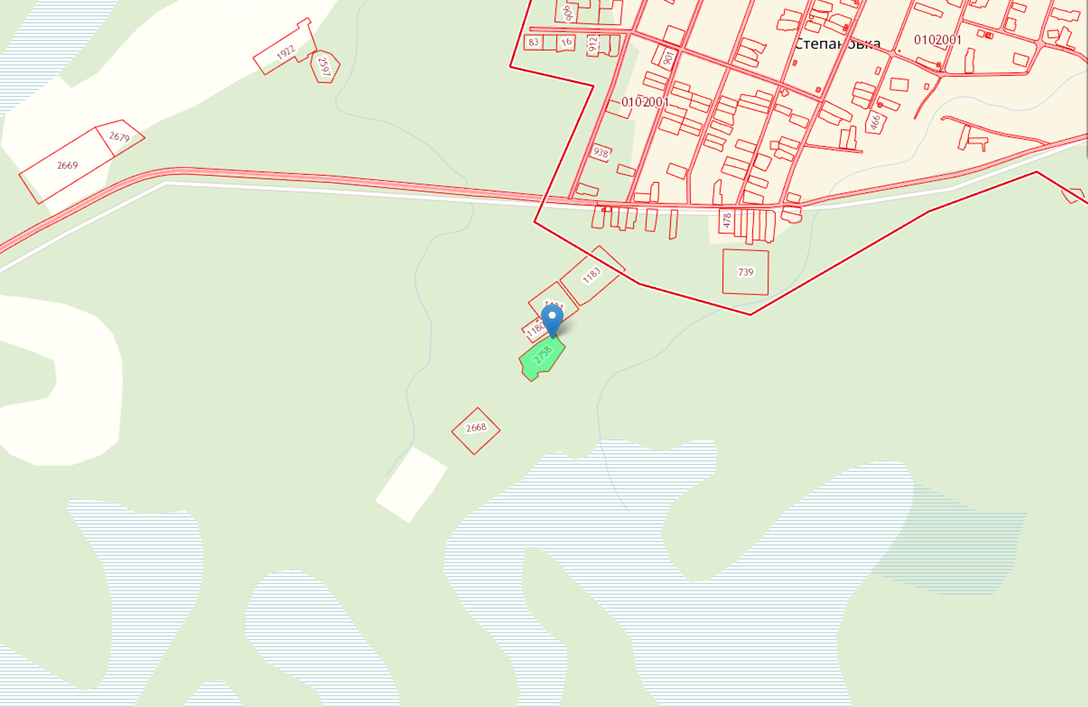 